ХХIV Международные Рождественские образовательные чтения «Традиция и новации: культура, общество, личность»Региональный этап 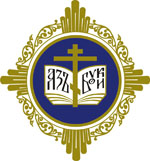 21 декабря 2015 годаПРОГРАММА  
г. КолаМесто проведения Чтений:МБОУ Кольская средняя общеобразовательная школа № 2  (г. Кола, пр. Советский, д. 41а)Регламент работы Чтений:10.30–11.00 – регистрация участников11.00–13.00 – пленарное заседание13.00–14.00 – перерыв14.00–16.00 – работа секцийПленарное заседание(Конференц-зал, новый корпус, 3 этаж)СЕКЦИЯ 1. Духовное развитие личности ребенка в дошкольной образовательной организацииПроектная деятельность как одна из форм взаимодействия локальной образовательной организации и семьи в духовно-нравственном и патриотическом воспитании дошкольников. Омарова Наталья Александровна, воспитатель МБДОУ № 2 компенсирующего вида г. Мончегорска, преподаватель Воскресной школы при Свято-Вознесенском кафедральном соборе Театрализация как средство духовно-нравственного воспитания дошкольников с ограниченными возможностями здоровья. Лагутина Елена Михайловна, музыкальный руководитель МДОУ детского сада № 4, г. Кола Обращение к отечественным музыкальным традициям как средство духовно-нравственного развития дошкольников. Дзюба Виктория Ивановна, Стежникова Валентина Сергеевна, музыкальные руководители МДОУ детского сада № 47, г. Кола Воспитание и развитие духовно-нравственных качеств личности ребенка во взаимодействии дошкольной образовательной организации и семьи. Лисицинская Елена Сергеевна, педагог-психолог МДОУ детского сада№ 47, г. Кола Духовно-нравственное воспитание детей дошкольного возраста. Искакова Ирина Валентиновна, воспитатель МБДОУ г. Мурманска детского сада комбинированного вида № 15 Формирование православных ценностей у детей старшего дошкольного возраста. Леонтьева Ксения Александровна, Хахалкина Наталья Тимофеевна, воспитатели МБДОУ № 136 г. Мурманска СЕКЦИЯ 2. Эффективные практики формирования нравственных ценностей младших школьниковДуховно-нравственное воспитание - основа гармоничного развития личности младшего школьника в условиях реализации ФГОС начального общего образования.Кауфман Анжелика Олеговна, заместитель директора по УВР; Ковердюк Ольга Александровна, учитель начальных классов; МБОУ г. Мурманска СОШ № 20 Изучение традиций православной культуры как средство духовного развития младших школьников.Погуц Марина Валентиновна, учитель начальных классов МБОУ г. Мурманска прогимназии № 61 Образовательная среда как важное условие в формировании духовно-нравственных ценностей младших школьников. Рожкова Елена Владимировна, учитель начальных классов МБОУ гимназии № 1 г. Полярные Зори Духовно-нравственное воспитание младших школьников: традиции                   и новаторство. Чернова Екатерина Сергеевна, учитель начальных классов МБОУ гимназии № 1 г. Полярные Зори Формирование духовно-нравственных ценностей младших школьников на основе деятельностного подхода. Маленкова Мария Андреевна, учитель начальных классов МБОУ гимназии № 1 г. Полярные Зори Взаимодействие семьи и общеобразовательной организации в духовно-нравственном развитии личности младшего школьника. Трофимова Юлия Дмитриевна, Высиканец Марина Леонидовна, учителя начальных классов МБОУ г. Мурманска СОШ № 18 Участие семьи в реализации учебных и социальных проектов как важный фактор духовно-нравственного развития учащихся. Лукашова Ольга Анатольевна, учитель начальных классов МБОУ СОШ № 1 Влияние семейных традиций на формирование личности ребенка.  Лангуева Татьяна Николаевна, учитель начальных классов МБОУ СОШ № 13 н.п. Белое Море Кандалакшского района Развитие речевой культуры младших школьников. Белокрылова Марина Викторовна, Коточигова Наталья Ивановна, учителя начальных классов МБОУ гимназии № 1 г. Апатиты СЕКЦИЯ 3. Духовное содержание общего и дополнительного образования как условие достижения личностных результатов в условиях реализации ФГОС общего образованияЭффективные практики методического сопровождения педагогов                     по проблемам духовно-нравственного воспитания в условиях реализации ФГОС общего образования.  Белугина Галина Николаевна, методист ГИМЦ РО г. МурманскаОбразы Кольских святых как образец нравственного подвига. Рассохина Юлия Васильевна, учитель русского языка и литературы МБОУ Кольской СОШ № 2 Моральный выбор на примере первого Кольского воеводы А. Палицына. Ткаченко Светлана Владимировна, учитель истории и обществознания МБОУ Кольской СОШ № 2 Опыт работы по формированию нравственных ценностей подрастающего поколения средствами интеграции учебных предметов.Кузьмина Анна Анатольевна, учитель изобразительного искусства МБОУ Кольской СОШ № 2 История христианской церкви в курсе истории основной школы.Озерова Дина Валерьевна, учитель истории и обществознания МОУ Мурмашинской СОШ № 1 Роль учителя в духовном воспитании личности подростка в современном обществе. Горбачева Елена Геннадьевна, учитель истории и обществознания МБОУ г. Мурманска гимназии № 1 Деятельность классного руководителя по духовно-нравственному воспитанию личности ученика.Крупинова Надежда Алексеевна, учитель русского языка и литературы МБОУ ООШ № 3 г. Полярные Зори Формирование духовно-нравственной культуры обучающихся в условиях организации дополнительного образования. Маскова Оксана Васильевна, директор МАОУ ДОД ДЮЦ «Ровесник»       г. Кандалакши Роль традиции народных праздников в укреплении социальной солидарности учащихся. Пирогова Ася Александровна, учитель музыки МБОУ г. Мурманска СОШ № 45 СЕКЦИЯ 4. Духовные ценности как содержательная основа модуля «Основы православной культуры» учебного предмета ОРКСЭМетодологические аспекты преподавания модуля «ОПК» в контексте целевых установок ФГОС начального и основного общего образования.Петрова Екатерина Александровна, учитель истории и обществознания МБОУ гимназии № 1 г. Полярные Зори Использование художественных текстов на уроках ОРКСЭ как средство освоения ценностного смысла нравственных норм. Овчинникова Екатерина Викторовна, учитель начальных классов МБОУ «Хибинская гимназия» г. Кировска Волонтерство как способ формирования созидательных способностей для приобщения молодежи к православным ценностям. Кудымова Татьяна Владимировна, педагог-организатор МБОУ г. Мурманска ООШ № 38 Новые подходы в формировании православных ценностей через внеурочную деятельность учителя предметов гуманитарного цикла. Тер Лилия Петровна, учитель русского языка и литературы МБОУ г. Мурманска ООШ № 38 Возможности приобщения к ценностям православной культуры средствами ИКТ на уроках и внеурочных занятиях предметной области «Искусство». Ишбульдина Елена Александровна, учитель искусства МБОУ г. Мурманска ООШ № 38 Проектная деятельность как средство формирования духовно-нравственных ценностей на уроках ОРКСЭ. Полковникова Татьяна Владимировна, учитель начальных классов МБОУ г. Мурманска гимназии № 1 Духовно-нравственное развитие и воспитание младших школьников                на основе православных ценностей в рамках учебного курса ОРКСЭ. Врачева Юлия Владиславовна, учитель начальных классов МБОУ г. Мурманска гимназии № 1 Культурологические и нравственные аспекты изучения курса «Основы православной культуры» в условиях реализации ФГОС общего образования.Постоева Татьяна Николаевна, учитель МХК, ОПК, искусства МБОУ г. Мурманска гимназии № 6 Формирование ценностно-смысловых мировоззренческих основ духовно-нравственной культуры школьников в курсе ОРКСЭ (модуль ОПК).Андреева Лариса Федоровна, учитель истории и обществознания, ОРКСЭ МБОУ г. Мурманска СОШ № 53 Использование мультипликационных фильмов на уроках ОПК как средство формирования духовных ценностей у младших школьников. Ерига Юлия Викторовна, учитель истории и обществознания МБОУ «СОШ № 5 г. Кировска», зам. директора по ВР МИНИСТЕРСТВО ОБРАЗОВАНИЯ И НАУКИ МУРМАНСКОЙ ОБЛАСТИГАУДПО МО «ИНСТИТУТ РАЗВИТИЯ ОБРАЗОВАНИЯ»МУРМАНСКАЯ МИТРОПОЛИЯ МОСКОВСКОГО ПАТРИАРХАТА11.00–12.00. Приветственное слово.Лихолат Александр Павлович, глава администрации Кольского района; Решетова Ольга Зевсовна, главный специалист Министерства образования и науки Мурманской области;Митрополит Мурманский и Мончегорский Симон 12.00–12.10. Организация духовно-нравственного воспитания в региональной системе образования.Протоиерей Сергий Поливцев, руководитель Отдела религиозного образования и катехизации Мурманской и Мончегорской епархии12.10–12.20. 12.20–12.30. Изучение предметной области «Основы духовно-нравственной культуры народов России» общеобразовательными организациями в условиях реализации ФГОС основного общего образования. Нефедова Ольга Владимировна, доцент кафедры преподавания общеобразовательных предметов ГАУДПО МО «Институт развития образования», к.и.н., доцентФормирование представлений учащихся о ценностях религиозной культуры как о неотъемлемой части моральных норм.Задонская Наталья Ивановна, директор МБОУ г. Мурманска СОШ № 4512.30–12.40. 12.40–12.50.12.50–12.55.Создание православных классов в прогимназии: опыт и перспективы.  Кукуи Юлия Александровна, заместитель директора по УВР МБОУ г. Мурманска прогимназии № 61Сотрудничество школы и Церкви как важнейший ресурс духовно-нравственного воспитания школьников. Апрасидзе Лейла Георгиевна, директор МБОУ г. Мурманска СОШ № 20Выявление эффективного педагогического опыта как основа формирования региональной программы духовно-нравственного воспитания.  Грацианова Наталья Петровна, ответственный секретарь Митрополита Мурманского и Мончегорского Симона12.55–13.05.Школьные традиции как важный фактор духовного развития учащихся. Волкова Елена Николаевна, директор МОУ Туманненской ООШРуководители секции: иерей Тарасий Лихина; иерей Алексий Карпов;Татур Елена Евгеньевна, старший преподаватель кафедры дошкольного и начального образования ГАУДПО МО «Институт развития образования»(Аудитория № 309)Руководители секции: иерей Игорь Степовый; иерей Алексий Шипитка;Ковалева Ирина Юрьевна, доцент кафедры дошкольного и начального образования ГАУДПО МО «Институт развития образования», к.п.н.(Аудитория № 310)Руководители секции: протоиерей Сергий Поливцев;Белугина Галина Николаевна, методист ГИМЦ РО г. Мурманска(Аудитория № 311)Руководители секции: иерей Константин Жданович;иеромонах Архипп (Кужаков);Нефедова Ольга Владимировна, доцент кафедры преподавания общеобразовательных предметов ГАУДПО МО «Институт развития образования», к.и.н.(Аудитория № 312)